… يک خواهش از جميع ياران الهی دارم و آن آرزوی جان من…حضرت عبدالبهاءاصلی فارسی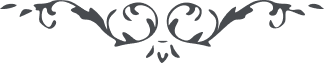 ٢٠٥ … يک خواهش از جميع ياران الهی دارم و آن آرزوی جان من است که مرا به صِرف عبوديّت آستان مقدّس من دون تأويل بستايند و به جز به کلمات و تعبيراتی که از نفس خامه اين عبد صادر عبدالبهاء را نستايند ابداً تجاوز از آن نکنند به همان قدر کفايت کنند انّ نعتی و صفتی و سمتی و اسمی و لقبی و کينونتی و ذاتی و حقيقتی و علانيتی عبدالبهاء و ليس لی شأن غير هذا البتّه ياران الهی استدعای اين عبد را که به کمال عجز و نياز نموده قبول خواهند فرمود و اين قلب حزين را شادمان خواهند کرد و اين جسم عليل را حياتی جديد مبذول خواهند داشت تا عبدالبهاء به استماع اين بشارت کبری و حصول اين موهبت عظمی شادمانی کند و سرور و فرح رحمانی يابد**.** ع ع 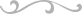 